МИНОБРНАУКИ РОССИИФЕДЕРАЛЬНОЕ ГОСУДАРСТВЕННОЕ БЮДЖЕТНОЕ ОБРАЗОВАТЕЛЬНОЕ УЧРЕЖДЕНИЕВЫСШЕГО ОБРАЗОВАНИЯ«НИЖЕГОРОДСКИЙ ГОСУДАРСТВЕННЫЙ ПЕДАГОГИЧЕСКИЙ УНИВЕРСИТЕТ ИМЕНИ КОЗЬМЫ МИНИНА»Факультет естественных, математических и компьютерных наукКафедра  прикладной информатики и информационных технологий в образованииНаправление подготовки:  44.03.05 Педагогическое образованиеПрофиль: Математика и информатикаК У Р С О В О Й  ПРОЕКТ по дисциплине «Методика обучения информатике»на тему: Методика подготовки к ЕГЭ по информатике и ИКТ по теме «Алгоритмизация и основы программирования»СТУДЕНТ        _____________________   А.Т.Мартиросян_____   _________________                                                           (личная подпись)                      (инициалы, фамилия)РУКОВОДИТЕЛЬ _____________________   канд.пед.наук, доцент, И.В. Панова_________                                                           (личная подпись)                                   Нижний Новгород – 2020 г.ВВЕДЕНИЕЗа последние 5 лет ЕГЭ по информатике почти не менялся. Появлялись новые формулировки к уже существующим заданиям, частично менялись критерии оценивания развернутых заданий. Но глобальных изменений не происходило.ЕГЭ по информатике 2021 существенно изменился, и главное нововведение — экзамен будет проходить теперь в компьютерной форме. Но это не значит, что все задания нужно решать только на компьютере!  Часть заданий сохранилась с прошлых лет, и их придется решать «вручную». На экзамене можно будет использовать текстовый редактор, редактор электронных таблиц и среды для программирования.  Так, например, для решения заданий: № 9, 10, 16, 17, 18, 24, 25, 26, 27, используется специализированное ПО [1].  С каждым годом желающих сдавать ЕГЭ по информатике становится все больше. Поэтому на плечи учителей ложится нелегкая задача -  эффективно подготовить учащихся к сдаче ЕГЭ.  Особенно нужно учитывать то, что в 2021 сложность содержания заданий будет выше, т.к. экзамен будет проводить в компьютерной форме. Программа курса «Подготовка к ЕГЭ по информатике: алгоритмизация и программирование» направлена на расширение знаний и умений содержания по курсу информатики и ИКТ, а также на тренировку и отработку навыка решения тестовых заданий в формате ЕГЭ по теме . Необходимость создания данного курса заключается в том, что количество часов, предусмотренное в базовом или профильном курсе на овладение технологией программирования предполагает лишь побочную подготовку к единому государственному экзамену. Поэтому данный курс направлен на обучение школьников структурному программированию как методу, предусматривающему создание понятных, локально простых и удобочитаемых программ, характерными особенностями которых являются модульность, использование унифицированных структур следования, выбора и повторения, отказ от неструктурированных передач управления, ограниченное использование глобальных переменных.Структура курса, сочетая в себе теоретические и практические занятия, представляет собой своеобразное погружение ученика в процесс наработки навыков прохождения тестовых испытаний по разным разделам курса информатики.Обучающимся будут предложены мыследеятельностные, презентационные, коммуникативные, информационные виды деятельности.Курс рекомендован обучающимся 11-х классов старшей школы, сдающих ЕГЭ по информатике.Объект исследования: Изучение темы «Алгоритмизация и основы программирования» в школьном курсе информатики и её отражение темы в курсе обучения информатике и ИКТПредмет исследования: Разработка методических рекомендаций по решению заданий «Анализ программ с циклами» раздела «Алгоритмизация и основы программирования» ЕГЭ по информатике и ИКТЦель исследования: Рассмотреть подходы к решению различных типов задач «Анализ программ с циклами» и разработать  алгоритмы для обучения решению задач «Анализ программ с циклами раздела «Алгоритмизация и основы программирования»Задачи исследования:Провести анализ темы «Алгоритмизация и основы программирования» в школьном курсе информатики в контексте проблемы исследования.Выделить в ЕГЭ по Информатике и ИКТ задания по теме «Алгоритмизация и основы программирования». Рассмотреть решения различных типов заданий «Анализ программ с циклами»  раздела «Алгоритмизация и основы программирования» ЕГЭ по Информатике и ИКТ.Разработать методические рекомендации в виде алгоритмов решения  заданий «Анализ программ с циклами» раздела «Алгоритмизация и основы программирования» ЕГЭ по информатике и ИКТ.Для достижения цели и решения задач исследования, были использованы следующие методы: теоретические: анализ, синтез, индукция, дедукция, сравнение, классификация, обобщение; эмпирические: изучение литературы, педагогического опыта.Курсовая работа состоит из введения, двух глав, четырех параграфов, заключения и списка литературы (17 наименований). Общий объем работы 23 страницы. ГЛАВА 1. Изучение темы «Алгоритмизация и основы программирования» и её отражение темы в курсе обучения информатике и ИКТ1.1.Особенности преподавания темы «Алгоритмизация и программирование» при подготовке к ЕГЭ  в рамках второго поколения ФГОСГлавная задача ФГОС - организовать деятельность обучающегося, направленную на достижение результатов образования. Одним из результатов обучения является итоговая аттестация учащихся 9 и 11 классов.Поэтому одной из важнейших задач учителя-предметника является качественная подготовка учащихся к успешной сдачи ЕГЭ.В готовности учащихся для сдачи ЕГЭ могут быть выделены следующие составляющие:- информационная готовность (информированность о правилах поведения на экзамене, информированность о правилах заполнения бланков и т. д.);- предметная готовность (готовность по определенному предмету, умение решать тестовые задания);- психологическая готовность (внутренняя настроенность  на определенное поведение, актуализация и приспособление возможностей личности для успешных действий в ситуации сдачи экзамена).Особую роль при сдаче экзамена занимает тема учебного плана «Алгоритмизация и программирование». Роль знаний по этой теме трудно переоценить. Во-первых, наличие алгоритмического мышления у современного человека помогает ему решать проблемы в различных областях знаний (метапредметные связи).[19]В  соответствии с общей структурой школьного образования (начальная, основная и профильная) сегодня выстраивается многоуровневая структура предмета «Информатика и ИКТ». Начальный курс (2-4-й классы) во многих школах  изучается интегративно в рамках других учебных предметов. Основной курс (5-9-й классы) и профильный курс (10-11-й  классы) изучаются как отдельный предмет.Профильный курс изучения основ программирования предполагает развитие объектного стиля мышления на базе изучения объектно-ориентированных языков программирования. Задача основного курса - изучение основ алгоритмизации и программирования, являющихся подготовительным этапом к профильному курсу. На этом этапе возможно развитие алгоритмического, логического мышления учеников, а также формирование операционного типа мышления.В связи со спецификой этапа основного образования как самого продолжительного в структуре основного курса информатики выделяются две последовательные части: вводная (5-6-й классы), одной из целей которой является пропедевтика понятий базового курса информатики, и базовая (7-9-й классы) [18].К настоящему времени в школьной информатике имеются значительные учебно-методические наработки для разных возрастных групп учащихся, изданы учебники и учебные пособия.Методика обучения основам алгоритмизации и программирования представлена в рамках курсов широко известных авторских коллективов:УМК «Алгоритмика», авторы Звонкин А.К., Ландо С.К. и др., 5-7-й классы.УМК «Информатика», авторы Тур С.Н., Бокучава Т.П., 5-6-й классы.УМК по курсу Информатика и ИКТ, автор Босова Л.Л., 5-й, 6-й, 7-й классы.УМК «Информатика и ИКТ. Начальный уровень», авторский коллектив под редакцией профессора  Макаровой Н.В., 5-й, 6-й классы.УМК «Информатика и ИКТ. Базовый уровень», авторский коллектив под редакцией профессора  Макаровой Н.В., 7-9-й классы.УМК «Информатика. Базовый курс», авторы Семакин И.Г., Залогова Л.А. и др., 7-9-й классы.«Информатика. Базовый курс», автор Угринович Н.Д., 7-й, 8-й, 9-й классы.«Информатика», авторы Гейн А.Г., Сенокосов А.И., Шолохович В.Ф., 7-9-й классы.Рассмотрим подробнее курсы этих авторов.«Алгоритмика», авторы Звонкин А.К., Ландо С.К. и др., 5-7-й классыОсновной целью курса является формирование у школьника основ алгоритмического мышления. Под способностью алгоритмически мыслить понимается умение решать задачи различного происхождения, требующие составления плана действий для достижения желаемого результата. Курс рассчитан на обучение в течение одного года для безкомпьютерного варианта обучения. В комплект входит интерактивный задачник «Алгоритмика 2.0». При проведении курса с использованием компьютера целесообразно увеличить время обучения в 1,5 раза.Обучение школьников основам алгоритмического мышления базируется на понятии Исполнитель. Главные действующие лица программы – исполнители: Робот, Черепаха, Водолей, Кузнечик и другие. Каждый из них понимает несколько простых команд, с помощью которых ими можно управлять. В каждой конкретной задаче требуется заставить исполнителя совершить те или иные действия. Так, Роботу может быть дано задание пройти лабиринт, обходя препятствия и закрашивая по пути отмеченные заранее клетки, Черепахе – нарисовать сложную фигуру, Водолею – отмерить нужное количество воды, имея только емкости определенного размера. Решение задачи, как правило, заключается в составлении программы для исполнителя. Исполнители курса традиционны. Исключение составляет Исполнитель Директор строительства. То одна из первых попыток познакомить школьника с понятием параллельного программирования.Общая схема подачи материала в курсе следующая: от частного к общему, от примера к понятию. В курсе осваиваются понятия Исполнитель, среда Исполнителя, система команд, алгоритм, цикл; рассматриваются задачи всех алгоритмических конструкций без использования переменных.Изучение данного курса развивает: ясность и четкость мышления; способность предельно уточнять предмет мысли; внимательность, аккуратность, обстоятельность, убедительность в суждениях; умение абстрагироваться от конкретного содержания и сосредоточиться на структуре своей мысли [19].УМК «Информатика», авторы Тур С.Н., Бокучава Т.П., 5-6-й классыДанный курс является продолжением курса «Информатика» 2-4-й классы. В комплект входит компьютерная поддержка уроков – пакет программных средств «Страна «Фантазия» Плюс» для проведения занятий на компьютере.В 5-м классе предполагается выделение 16 часов на изучение тем алгоритмы и исполнители. Рассматриваются все типы алгоритмических конструкций, их словесное описание и запись в виде блок-схем.  Основные исполнители: Чертежник – строит фигуры по координатам, Колобок – движется по клетчатому полю и по команде оставляет цветок в клетке, Робик – знает алфавит, умеет считать, выполнять арифметические действия, сравнивать числа в массиве заданного размера и др. Решение задач заключается в составлении алгоритмов в словесной форме записи, в виде блок-схем, а также написании программ исполнителям.В 6-м классе предполагается выделение 8 часов на изучение тем Visual Basic – переменные и постоянные величины, элементы управления, линейные алгоритмы, алгоритмы с ветвлением, алгоритмы с циклами и создание простых проектов.Данный курс способствует развитию алгоритмического мышления, развивает умение читать алгоритмы по их блок-схемам, умение составить алгоритм для различных жизненных ситуаций и анализировать обстоятельства.УМК по курсу Информатика и ИКТ, автор Босова Л.Л., 5-й, 6-й, 7-й классыВ данном курсе изучение тем алгоритмики и программирования планируется в 6-м, 7-м классах.В 6-м классе выделено 9 часов на изучение понятий алгоритм, исполнитель, система команд исполнителя, линейного алгоритма, алгоритма ветвления и циклического алгоритма в безкомпьютерном варианте с использованием заданий в рабочей тетради. Также в курсе рассматриваются задачи построения различных фигур графическими исполнителями DRAW, LINE, CIRCLE в среде программирования QBasic.В 7-м классе  выделено 7 часов на изучение тем алгоритмики. Рассматриваются традиционные исполнители Чертежник и Робот. Вводится понятие вспомогательных алгоритмов, рассматриваются алгоритмические конструкции цикл повторить n раз, цикл «пока», ветвление.Данный курс способствует развитию алгоритмического мышления, позволяет подготовить учащихся к дальнейшему изучению среды программирования QBasic.УМК «Информатика и ИКТ. Начальный уровень», авторский коллектив под редакцией профессора  Макаровой Н.В., 5-й, 6-й классыВ 5-м классе данного курса рассматриваются понятия алгоритма, последовательного (линейного) и циклического алгоритмов. Данные понятия изучаются на примерах построения графических объектов в прикладной среде Paint. В каждой конкретной задаче разрабатывается алгоритм и в соответствии с ним создается графический объект. На изучение данной темы выделяется 10 часов.В 6-м классе изучается курс программирование и моделирование в среде ЛогоМиры. Целью этого курса является развитие алгоритмического и логического мышления, творческого потенциала учащихся. Учащиеся осваивают азы программирования, выполняя сюжетные задания.Учащиеся знакомятся с понятием команды и входных параметров, понятием программы и организацией конечного цикла в среде ЛогоМиры, исполнителем среды Черепашкой, основными объектами среды: бегунками, кнопками и др., датчиками, определяющими состояние Черепашки, датчиком случайных чисел. Среда ЛогоМиры представляет возможность моделировать движение Черепашки, создавать анимационные проекты. Мультимедийные возможности ЛогоМиров позволяют создавать проекты с мультипликацией, видеофрагментами и звуковым сопровождением. Изучение данной темы требует 24 часа.Курс развивает алгоритмическое мышление, умение составлять алгоритмы и позволяет увидеть их реализацию, способствует повышению творческого потенциала учащихся.УМК «Информатика и ИКТ. Базовый уровень», авторский коллектив под редакцией профессора  Макаровой Н.В., 7-9-й классыКурс базового уровня является продолжением начального уровня 5-го, 6-го классов. В зависимости от выделенных часов на курс Информатика и ИКТ возможны различные варианты изучения тем алгоритмизации и программирования. При двухчасовом курсе на протяжении 3 лет предполагается изучение темы «Основы алгоритмизации» на базе языков Паскаль или Visual Basic в объеме 17 часов и темы «Среда программирования» ЛогоМиры  в объеме 14 часов.В теме «Основы алгоритмизации» рассматриваются темы: понятие алгоритма, свойства алгоритмов, линейный алгоритм, циклический алгоритм, разветвляющийся алгоритм, вспомогательный алгоритм,  назначение процедуры, представление алгоритма в виде блок-схемы, стадии создания алгоритма.Изучая тему «Программирование» в среде ЛогоМиры, учащиеся знакомятся с инструментарием среды; с программами для реализации типовых конструкций алгоритмов (последовательного, циклического, разветвляющегося); с понятиями процедуры и модуля, процедуры с параметрами; с функциями; с инструментами логики при разработке программ.Методика разработки простейших программ в среде ЛогоМиры позволяет развить у школьников навыки решения задач с применением алгоритмического, системного и объектно-ориентированного подходов к решению задач; формирует алгоритмическое и логическое мышление; способствует развитию интереса школьников к обучению и повышению их творческого потенциала.УМК «Информатика. Базовый курс», авторы Семакин И.Г., Залогова Л.А. и др., 7-9-й классыСпецификой данного курса является его построение по двухуровневому принципу: 1 уровень - материал, соответствующий минимальному содержанию базового курса, 2 уровень - дополнительный материал, расширяющий содержание разделов первого уровня, используется при изучении курса по углубленному варианту. Этот принцип построения курса характерен и для темы «алгоритмизация и программирование». Соответственно, планирование данной темы соответствует 16 и 42 часам изучения. В основе базового варианта изучения основные понятия алгоритма, его свойств, исполнителя, его систем команд рассматриваются с использованием алгоритмического языка – (АЯ). Изучаются темы: язык блок-схем, линейные, ветвящиеся и циклические алгоритмы, вспомогательные алгоритмы, метод пошаговой детализации. Также кратко изучаются языки программирования высокого уровня (ЯПВУ).Углубленный уровень предполагает дополнительное изучение темы «Логическое программирование» на языке Пролог, а также программирование на языке программирования высокого уровня Паскаль.В курсе предполагается решение большого количества задач, позволяющих усвоить учащимися основы алгоритмизации и программирования на высоком уровне. Задачник-практикум дает обширный материал для организации практической работы на уроках и домашней работы учащихся. Большое число разнообразных заданий предоставляет учителю возможность варьировать содержание курса по времени и уровню сложности.При изучении данного курса учащиеся смогут: выполнять трассировку заданных простых алгоритмов; строить блок-схемы несложных алгоритмов; использовать школьный алгоритмический язык для описания алгоритмов;работать с готовой программой на одном из языков программирования высокого уровня; составлять несложные программы решения вычислительных задач; осуществлять отладку и тестирование программы.«Информатика. Базовый курс», автор Угринович Н.Д., 8-й, 9-й классыВ данном курсе в 9-м классе предполагается изучение темы «Основы алгоритмизации и объектно-ориентированного программирования» в среде Visual Basic в объеме 14 часов. Учащиеся изучают объекты среды, свойства, методы, события; рассматривают событийные и общие процедуры, операторы ветвления, выбора, цикла; знакомятся с понятиями переменная, арифметические, строковые и логические выражения.При изучении данного курса учащиеся смогут объяснить структуру основных алгоритмических конструкций и использовать их для построения алгоритмов; определить основные типы данных и операторы; разработать и записать на языке программирования типовые алгоритмы; создавать проекты с использованием визуального объектно-ориентированного программирования.Объектно-ориентированный подход к решению задач позволяет сформировать у учащихся объектный стиль мышления и способствует подготовке учащихся к дальнейшему изучению среды программирования Visual Basic.«Информатика», авторы Гейн А.Г., Сенокосов А.И., Шолохович В.Ф., 7-9-й классыБольшая часть курса посвящена изучению темы алгоритмизации, которая включает в себя подтемы: понятия алгоритма и исполнителя, переменная в алгоритмах и типы данных.Основные понятия курса изучаются с использованием Исполнителя «Паркетчик». Среда Паркетчика – лист бумаги в клетку, перемещаясь по клеткам, Паркетчик выкладывает квадратные паркетные плитки разного цвета. Все программы с условным оператором, со сложным условием, с циклом, с переменной пишутся для этого исполнителя.В курсе также рассматриваются метод нисходящего проектирования программ, реккурентные соотношения, задачи планирования, символьные переменные, массивы. Задачи курса описаны на понятном учащимся языке.Учащиеся знакомятся со способами представления алгоритмов; основными алгоритмическими конструкциями (ветвления, циклы и т. д.), правилами их записи и особенностями исполнения; системами допустимых действий учебных исполнителей алгоритмов;  основными способами организации данных.Изучение данного курса дает возможность учащимся: составлять и записывать алгоритмы для учебных исполнителей с использованием соответствующих алгоритмических конструкций; составлять протоколы исполнения алгоритмов; распознавать необходимость применения той или иной алгоритмической конструкции при решении задачи; использовать готовые вспомогательные алгоритмы при создании нового алгоритма; организовывать данные для эффективной алгоритмической обработки.Основным критерием выбора курса изучения темы «Алгоритмизация и программирование» является не только содержание и методические приемы изучения, а также наглядность и простота изучения. Правильно организованное обучение с использованием среды программирования развивает алгоритмическое и логическое мышление в естественной для этого обстановке; дает опыт работы с разными моделями; знакомит с общими принципами и методами программирования, что позволяет учащимся адаптировать приобретенные навыки при освоении других программных сред.Говоря о необходимости развития алгоритмического мышления ребенка, а также реализации его творческих способностей, следует признать, что для этого необходимо создать ему соответствующие условия и предоставить возможность участвовать в проектной деятельности. Некоторые из рассмотренных курсов предоставляют эту возможность в среде ЛогоМиры или Visual Basic.Учитывая необходимость подготовки учащихся к изучению языков программирования высокого уровня или объектно-ориентированных языков в профильном курсе изучения информатики, начинать изучение темы «Алгоритмизация и программирование» в среде Visual Basic нецелесообразно.Для изучения темы «Алгоритмизация и программирование» в базовом курсе школы наиболее подходящим является язык Лого, развивающий алгоритмическое, логическое и абстрактное мышление учащихся.Выбор среды ЛогоМиры обоснован достоинствами языка Лого:близость синтаксиса к естественному языку;программа в языке Лого имеет четко выраженную структуру (процедуры, условные операторы и операторы цикла), в среде ЛогоМиры реализованы отдельные элементы объектно-ориентированного программирования;интерактивный режим;мультимедийные возможности.Для изучения основ программирования с использованием языка Лого в базовом курсе школы в перечне допущенных учебников единственным является УМК авторского коллектива под редакцией профессора Макаровой Н.В. «Информатика и ИКТ», Начальный уровень 5-й, 6-й классы и Базовый уровень 7-9-й классы.Соответственно для изучения данной среды может быть выбран курс авторского коллектива под редакцией профессора Макаровой Н.В. «Информатика и ИКТ» с 5-го по 7-й класс.Выводы по первой главе.В данной главе мы изучили особенности преподавания темы «Алгоритмизация и программирование» при подготовке к ЕГЭ  в рамках второго поколения ФГОС  и  также  роль темы «Алгоритмизация и программирование» в курсе обучения информатике.ГЛАВА 2. Разработка методических рекомендаций по решению заданий «Анализ программ с циклами» раздела «Алгоритмизация и основы программирования» ЕГЭ по информатике и ИКТ2.1. Обзор решений различных типов заданий «Анализ программ с циклами» раздела «Алгоритмизация и основы программирования» ЕГЭ по Информатике и ИКТЗадача (Классика, степенная зависимость)Определите, при каком введённом значении переменной s программа выведет число 160. Для Вашего удобства программа представлена на четырёх языках программирования. [16]
Решение:Программа написана на 4 языках программирования, но мы будем работать с языком "паскаль".Рассмотрим "анатомию" нашей программы.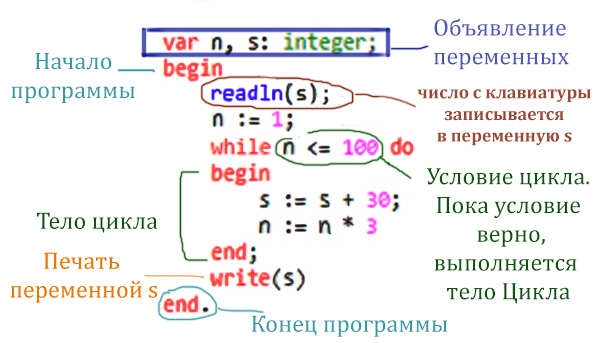 В первой строчке объявляются переменные n и s целого типа данных. В восьмом задании из ЕГЭ по информатике преимущественно даются именно целые числа.Ключевой слово вegin - обозначает начало программы.В следующей строчке программа запрашивает число с клавиатуры и кладёт его в переменную s.В переменную n в начале кладётся значение 1.Ключевое слово while - задаёт условие цикла. Пока условие верно (истино), выполняется тело цикла! Внутри тела цикла значение переменных изменяются, в результате чего, через некоторое количество повторений уже не будет выполняться условие n <= 100. Значение переменной n будет больше 100. И цикл закончится.После окончание цикла выполнится последняя команда данной программы write(s). Она выведет на экран значение переменной s.Программа полностью завершается на команде end..Ключевые слова begin и end в паскале - показывают границу чего-либо. Например, у нас есть пара команд begin и end, которая показывает область нашей программы. Есть пара begin и end, которая показывает границу тела цикла while. В некоторых других языках подобную функциональность выполняют фигурные скобки.Приступим непосредственно к решению!Принимаем во внимание, что в начале переменная n=1, переменная s -неизвестно.Далее, нам нужно оценить: сколько раз повторится цикл ?После пяти повторений n станет больше 100, значит, цикл прекратится!Нам нужно узнать, что было в переменной s (sнач.) до начала цикла. Цикл повторился 5 раз.Следовательно, мы должны прибавить по 30 (тридцать) к первоначальному значению sнач 5 раз. В итоге, должна получится переменная s = 160.s = sнач. + 30 * 5 = 160sнач. = 160 - 150 = 10Это значение и было введено пользователем.Ответ: 10.Ещё одна классическая задача из тренировочных вариантов ЕГЭ по информатике.Задача (Классика, линейная зависимость)Определите, при каком наименьшем введённом значении переменной s программа выведет число 32. Для Вашего удобства программа представлена на четырёх языках программирования.[16]Решение:В переменной k после выполнения цикла должно быть значение 32. Оценим, сколько раз выполнится цикл.kнач. + 2 * x = 320 + 2 * x = 32x = 32 / 2 = 16Здесь kнач. = 0. За x обозначили количество повторений цикла.Т.е. 16 раз должен повторится цикл.При выполнении последней итерации (16 проход цикла) от переменной s отнимается в последний раз число 15, и после этого, условие s > 0 должно не сработать. Значит, при последнем проходе цикла в переменной s может быть значение от 1 до 15. Нам нужно найти наименьшее возможное значение переменной s. Поэтому после 15 проходов цикла считаем, что переменная s=1.Тогда 15 итераций назад, переменная s = 1 + 15 * 15 = 226.Это и будет ответ.Ответ: 226Ещё один частый гость в примерных вариантах ЕГЭ по информатике.
Задача (условие цикла зависит от двух переменных).Определите, при каком наименьшем введённом значении переменной s программа выведет число 80. Для Вашего удобства программа представлена на пяти языках программирования.[16]Решение:Здесь интересно условие цикла s + n <= 500. Оно зависит сразу от двух переменных.Переменная n после окончания программы должна равняться 80. Найдём, сколько раз выполнился цикл. Обозначим за x - количество повторений цикла.300 - x * 20 = 80-x * 20 = -220x = 220 / 20 = 11Цикл повторится 11 раз.За один проход цикла сумма двух переменных (s + n) увеличивается на 10. Значит, сумма после 10 проходов может быть в диапазоне от 491 до 500. Мы выбираем самое маленькое значение 491, потому что, если сумма будет принимать минимальное значение, то и переменная s будет принимать минимальное значение из всех возможных (ведь переменная n жёстко задана).Переменная n после 10 проходов будет равна 80 + 20 = 100.Тогда переменная s = 491 - 100 = 391 (После 10 проходов цикла). "Отмотаем" 10 итераций назад, и мы узнаем первоначальное значение переменной s.sнач. = 391 - 10 * 30 = 91Ответ: 91.2.2. Методические рекомендации в виде алгоритмов решения заданий  «Анализ программ с циклами» раздела «Алгоритмизация и основы программирования» ЕГЭ по Информатике и ИКТ.Что проверяется: Знание основных конструкций языка программирования, понятия переменной, оператора присваиванияРекомендации по выполнению: Задания этой линии можно решать двумя способами: 1) составить на черновике таблицу переменных, произвести пооператорное выполнение программы с записью изменяющихся значений в таблицу(трассировка); 2) определить количество итераций цикла и на основе этого вычислить результат. Второй способ более быстрый, но он требует умения анализировать текст простой программы без её выполненияТипичные ошибки и рекомендации по их предотвращению: Экзаменуемый не учитывает последнюю итерацию цикла или, напротив, добавляет лишнюю. Это может быть связано с непониманием того, как обрабатывается условие цикла, или с ошибочной обработкой строгого неравенства как нестрогого или наоборот.[17]Обобщенный алгоритм.Алгоритм решения задания 6 на вычисление n-ого элемента арифметической (геометрической) прогрессии можно представить в виде блок схемы, приняв следующие условные обозначения для обобщенного случая.n, s – переменные, которые будут меняться в процессе выполнения программыdn, ds – разность арифметических (знаменатель геометрических) прогрессий.n0, s0 – стартовые значения переменных n и s (до момента входа в цикл)nn, ss – константы в условии циклаk – количество итераций в цикле.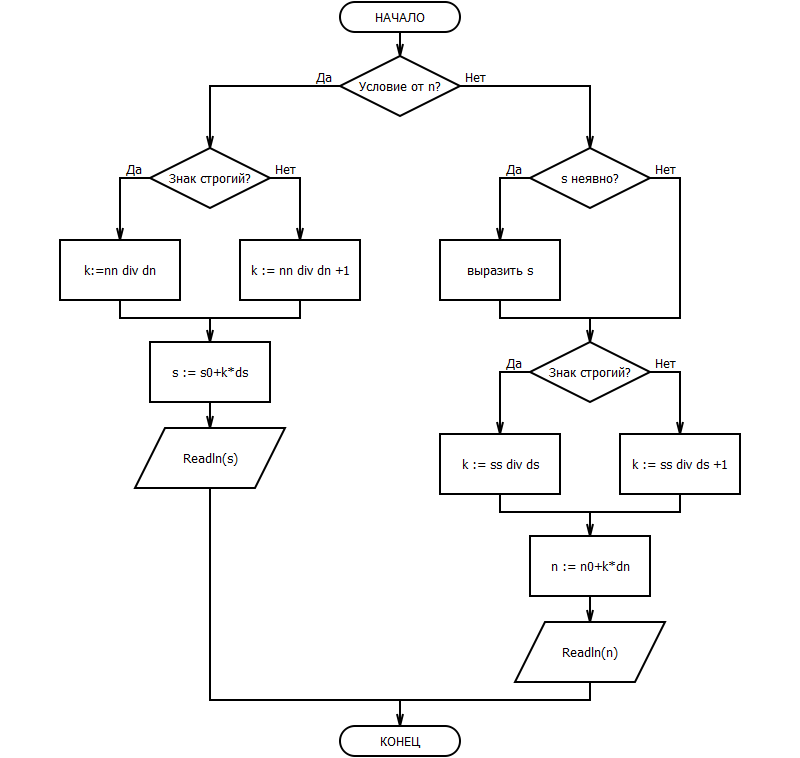 * Алгоритм пробный, находится в процессе доработки. Есть небольшие неточности, которые в ближайшее время будут исправлены.Выводы по второй главе		Мной был проведен обзор решений различных типов заданий «анализ программ с циклами» раздела «алгоритмизация и основы программирования» ЕГЭ по Информатике и ИКТ, который помогает больше разобраться в данной теме, а также составили методические рекомендации по решению данного задания в виде алгоритма. 		Таким образом, если соблюдать алгоритм решения, знать теорию, уметь составлять программы по описанию, то не составить труда решить данные задания. ЗАКЛЮЧЕНИЕВ процессе выполнения работы выполнены все задачи, изучена литература и методические рекомендации по преподаванию темы «Алгоритмизация и основы программирования», рассмотрены практические аспекты программирования на языке Паскаль, выделены основные понятия. Рассмотрен большой теоретический материал, а также большое количество задачного материала. В учебниках подробно разобрано решение каждой задачи. Изучив тему «Алгоритмизация и основы программирования» в ЕГЭ по информатике, можно заметить, как изменялись задания темы «Алгоритмизация и основы программирования» с 2009 года в ЕГЭ по Информатике и ИКТ. Анализ мы проводили, разделив задания по проверяемым элементам содержания КИМ и знаниям, умениям и навыкам, которые необходимы, для решения данного задания. Также мы рассмотрели задание №6 «Анализ программ с циклами» в ЕГЭ, разобрали решение данной задачи, рассмотрели типы данного задания. Так как на освоение базового курса информатики и ИКТ отводится только один час в неделю при сохранении сложности учебного материала, актуальным становится вопрос разработки методики решения задания. Исходя из этого были подготовлены методические рекомендации в виде алгоритма решения задания №6 ЕГЭ по информатике и ИКТ 2021 года. Список литературыkpolyakov.spb.ru Преподавание, наука и жизнь [Электронный ресурс]- Режим доступа: https://www.kpolyakov.spb.ru/school/ege.htm, свободный – (30.01.2021)."Особенности преподавания темы «Алгоритмизация и программирование» при подготовке к ЕГЭ в рамках второго поколения ФГОС" [Электронный ресурс]- Режим доступа:https://nsportal.ru/shkola/informatika-i-ikt/library/2015/10/14/statya-osobennosti-prepodavaniya-temy-algoritmizatsiya-i, свободный – (30.01.2021).Бордовская, Н. В., Даринская, Л. А., Костромина, С. Н., Молодцова, Г. И., Жебровская, О. О., Розум, С. И. Современные образовательные технологии: Учебное пособие. – М.: КНОРУС, 2010.Вольските Г.С. Доклад по теме ««Использование современных подходов в образовательной деятельности на уроках биологии», г.Неман, 2019 гМесто и содержание в школьном курсе информатики алгоритмизации[Электронный ресурс]- Режим доступа:https://lbz.ru/metodist/authors/informatika/2/files/Algoritmizatsiya_i_programmirovanie.pdf, свободный – (30.01.2021).Ермолаева М.Г. Игра в образовательном процессе: Методическое пособие/ М.Г. Ермолаева. – 2-е изд., доп. – СПб.: СПб АППО, 2005. – 112 с. Златопольский Д.М. Занимательная информатика: Учебное пособие. – М.:БИНОМ. Лаборатория знаний, 2018.Информатика: рабочая тетрадь для 8 класса: в 2 ч. Ч 1-2. / Л. Л. Босова, А. Ю. Босова, 2-е изд., исправл. – М.: БИНОМ. Лаборатория знаний, 2018. – 160 с.Информатика: учебник для 8 класса / Л. Л. Босова, А. Ю. Босова. – 7-е изд., стереотип. – М.: БИНОМ. Лаборатория знаний, 2018. – 160 с.Интерактивные методы, формы и средства обучения (методические рекомендации).- ФГБОУ ВПО «Российская правовая академия министерства юстиции Российской федерации», г.Ростов-на-Дону, 2013. – 49 с.Информатика в играх и задачах. 5-6 классы: Учебник. / Горячев А.В., Суворова Н.И., Спиридонова Т.Ю. — М.: Баласс, 2015. Марусева, И.В. Современная педагогика (с элементами педагогической психологии): учебное пособие для вузов. - Москва; Берлин: Директ-Медиа, 2015. - 624 с. Молодой ученый: ежемесячный научный журнал: журнал / учред. ООО «Издательство Молодой учёный», 2014. - №6. Примерная основная образовательная программа основного общего образования: протокол от 28 июня 2016 г. № 2/16-з. - Федеральное УМО по общему образованию. 2016. – 560с.Федеральный государственный образовательный стандарт. – М.: Минобрнауки России. 2010. – 41с. Блог по информатике [Электронный ресурс]   Режим доступа:https://code-enjoy.ru/ege_po_informatike_2021_zadanie_6_cikli/, свободный – (30.01.2021).МЕТОДИЧЕСКИЕ РЕКОМЕНДАЦИИ обучающимся по организации индивидуальной подготовки к ЕГЭ. - Москва, 2020. -15с.Босова Л.Л. «Как правильно выстроить непрерывный курс школьной информатики»[Электронный ресурс]Режим доступа: http://infojournal.ru/e_bosova.htm#13 , свободный – (25.02.2021)Ландо С.К. «Информатика 6. Книга для учителя», изд. «Просвещение», 2006 г.ПаскальPythonvar n, s: integer;begin    readln(s);    n := 1;    while n <= 100 do    begin        s := s + 30;        n := n * 3    end;    write(s)end.s = int(input())n = 1while n <= 100:    s = s + 30    n = n * 3print(s)С++Алгоритмический язык#includeusing namespace std;int main(){    int n, s;    cin >> s;    n = 1;    while (n <= 100)    {        s = s + 30;        n = n * 3;    }    cout « s « endl;}алгнач    цел n, s    ввод s    n := 1    нц пока n <= 100        s := s + 30        n := n * 3    кц    вывод sкон1.После 1-ого повторения циклаn := n * 3 = 1 * 3 = 32.После 2-ого повторения циклаn := n * 3 = 3 * 3 = 93.После 3-его повторения циклаn := n * 3 = 9 * 3 = 274.После 4-ого повторения циклаn := n * 3 = 27 * 3 = 815.После 5-ого повторения циклаn := n * 3 = 81 * 3 = 243ПаскальPythonvar k, s: integer;begin    Readln(s);    k:=0;    while s > 0 do begin        s := s - 15;        k := k + 2;    end;    write(k);end.s = int(input())k = 0while s > 0:    s = s − 15    k = k + 2print(k)С++Алгоритмический язык#includeusing namespace std;int main() {    int s , k;    cin >> s;    k = 0;    while(s > 0){        s = s − 15;        k = k + 2;    }    cout << k << endl;}алгнач    цел s, k    ввод s    k := 0    нц пока s > 0        s := s − 15        k := k + 2    кц    вывод kконБейсикPythonDIM S, N AS INTEGERINPUT SN = 300WHILE S + N <= 500S = S + 30N = N − 20WENDPRINT Ns = int(input())n = 300while s + n <= 500:    s = s + 30    n = n − 20print(n)ПаскальАлгоритмический языкvar s, n: integer;begin    Readln(s);    n := 300;    while s + n <= 500 do    begin        s := s + 30;        n := n − 20;    end;    writeln(n)end.алгнач    цел s, n    ввод s    n := 300    нц пока s + n <= 500        s := s + 30        n := n − 20    кц    вывод nконСи++Си++#includeusing namespace std;int main(){    int s, n;     cin >> s;    n = 300;    while (s + n <= 500) {        s = s + 30;        n = n − 20;    }    cout << n;    return 0;}#includeusing namespace std;int main(){    int s, n;     cin >> s;    n = 300;    while (s + n <= 500) {        s = s + 30;        n = n − 20;    }    cout << n;    return 0;}